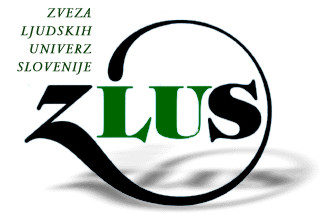 Program posjete Slovenije, grupa iz Makedonije u organizaciji DVV Skopje, 16. - 20. 6. 2014 Ponedeljak, 16.6.2014Dolazak grupeSmještaj u hoteluUtorak, 17.6.2014Doručak u hotelu8.40 			Odlazak ispred hotela na  ACS - Slovenian Institute for Adult 			Šmartinska 134 a, SI-1000 Ljubljana  9.00 – 11.00 		Slovenian Institute for Adult Education 		Mateja Pečar (mateja.pecar@acs.si)			System of Adult Education in Slovenia 	Peter Beltram, MSc (peter.beltram@acs.si)                  PIAAC Project			Jasmina Mirčeva MSc (jasmina.mirceva@acs.si)	Q & A Session11.00 - 11.15 	Pauza 11.15 	-12.30  	Research and Development Cluster		Margerita Zagmajster, MSc (margerita.zagmajster@acs.si)                Promotion and Information Cluster	     Zvonka Pangerc Pahernik, MSc (zvonka.pangerc@acs.si)12.30 – 13.30  LUNCH at San Martino13.30 – 15.00  Guidance and Validation Cluster	    Andreja Dobrovoljc, MSc (andreja.dobrovoljc@acs.si)		    Quality and Education Cluster	    Tanja Možina, PhD (tanja.mozina@acs.si)		    Q & A Session15.00 – 15.30 		Prezentacija Saveza pučkih sveučilišta Slovenije  (srbohrvatski)15.30 – 16.00 		Rasprava 16.00 			Povratak u hotel17.00 – 18.00 		Vođena tura u starome djelu Ljubljane 18.30 			Večera Srijeda, 18.6.2014Doručak u hotelu8.45			Odlazak ispred hotela10.00 – 12.00  	Pučko sveučilište Jesenice (prezentacija rada Pučkog sveučilišta u Jesenicama  (programi,  financiranje, projekati, naglasak na projekatu  Centra doživotnog  učenja) (engleski) 12.15 – 13.10 		Ručak13.10			Odlazak na Pučko sveučilište u Radovljicu 14.00 – 15.30 	Prezentacija rada Pučkog sveučilišta u Radovljici (programi,  financiranje, projekati, naglasak na programu   Projektnog obrazovanja mlađih odraslih) (engleski) 15.30 			Odlazak na Bled16.00 – 17.00 		Posjeta dvorca Bled17.00	- 18.00 	Povratak u hotel u LjubljanuSlobodno vreme Četvrtak, 19.6.2014 Doručak u hotelu8.30 			Polazak izpred hotela u Maribor10.00 – 12.00 	Pučko sveučilište u Mariboru -prezentacija rada Pučkog sveučilišta u Mariboru (programi,  financiranje, projekati) (srbohrvatsko)12.10 – 13.00 		Ručak 13.00 			Polazak na Ptuj13.45 – 16.00 	Pučko sveučilište na Ptuju - prezentacija rada Pučkog sveučilišta (programi,  financiranje, projekati) ) (srbohrvatsko)16.00 - 17.30 	Posjeta grada Ptuja (dvorac iznad Ptuja, grad) 17.30 	- 19.00 	Povratak u LjubljanuSlobodno vreme Petak, 20.6. 2014Doručak u hoteluPovratak u Makedoniju